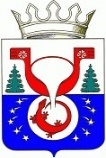 ТЕРРИТОРИАЛЬНАЯ ИЗБИРАТЕЛЬНАЯ КОМИССИЯОМУТНИНСКОГО РАЙОНАКИРОВСКОЙ ОБЛАСТИПОСТАНОВЛЕНИЕг. ОмутнинскО Рабочей группе по предварительному рассмотрению жалоб (заявлений) на решения и действия (бездействие) избирательных комиссий, комиссий референдума и их должностных лиц, нарушающие избирательные права и право на участие в референдуме граждан Российской Федерации В целях реализации полномочий территориальной избирательной комиссии Омутнинского района по контролю за соблюдением избирательных прав и права на участие в референдуме граждан Российской Федерации, установленных частью 9 статьи 26 и частью 6 статьи 75 Федерального закона «Об основных гарантиях избирательных прав и права на участие в референдуме граждан Российской Федерации» территориальная избирательная комиссия Омутнинского района Кировской области ПОСТАНОВЛЯЕТ:	1.Создать Рабочую группу по предварительному рассмотрению жалоб (заявлений) на решения и действия (бездействие) избирательных комиссий, комиссий референдума, нарушающие избирательные права и право на участие в референдуме граждан Российской Федерации.	2.Утвердить состав Рабочей группы по предварительному рассмотрению жалоб (заявлений) на решения и действия (бездействие) избирательных комиссий, комиссий референдума, нарушающие избирательные права и право на участие в референдуме граждан Российской Федерации согласно приложению №1. 	3. Утвердить Положение о Рабочей группе по предварительному рассмотрению жалоб (заявлений) на решения и действия (бездействие) избирательных комиссий, комиссий референдума, нарушающие избирательные права и право на участие в референдуме граждан Российской Федерации согласно приложению №2.4. Направить настоящее постановление для размещения на официальном сайте Избирательной комиссии Кировской области в информационно-телекоммуникационной сети Интернет 5. Контроль за исполнением настоящего постановления возложить на председателя территориальной избирательной комиссии Омутнинского района Суровцеву Е.В.04.03.2021№2/7Председатель территориальной избирательной комиссии Омутнинского районаПредседатель территориальной избирательной комиссии Омутнинского районаЕ.В. Суровцева Е.В. Суровцева   Секретарьтерриториальной избирательной комиссии       Омутнинского района   Секретарьтерриториальной избирательной комиссии       Омутнинского района   Е.И. Корякина  Е.И. Корякина